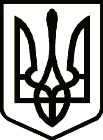 УкраїнаГромадська рада при Ніжинській районній державній адміністрації Чернігівської області вул. Батюка, 5-А, м. Ніжин, 16600, тел. (04631) 7-31-29, e-mail: vpolitika1@ukr.netРішення Громадської ради при Ніжинській районній державній адміністраціївід 26 вересня 2019 року  Розглянувши питання про стан пасажирських перевезень у районі Громадська рада при райдержадміністрації рекомендує:         Звернутися до обласної державної адміністрації з проханням вирішити питання щоб конкурси на перевезення пасажирів на приміських автобусних маршрутах проводились безпосередньо у районній державній адміністрації.                                                             Відділ економічного розвитку і торгівліРозглянувши питання про підсумки проведення організованого відпочинку учнівської молоді Громадська рада при райдержадміністрації рекомендує:Вживати заходи, спрямовані на безпечне перебування дітей у таборах, підвищення відповідальності керівників, вихователів та інших працівників за життя та здоров`я дітей, приділяти особливу увагу профілактиці дитячого травматизму та запобігання нещасним випадкам. продовжувати роботу у напрямку активізації культурно-масових та фізкультурно-спортивних заходів у пришкільних таборах відпочинку.                                                         Відділ освітиРозглянувши питання про стан підготовки об’єктів соціальної сфери до роботи в опалювальний період 2019-2020 років Громадська рада при райдержадміністрації рекомендує:    - забезпечити закупівлю нормативної кількості твердого палива, його ефективне використання та належне зберігання. Заключити договори на постачання природного газу.      - з метою економії теплової енергії  вжити заходів щодо оптимізації опалювальних площ, ущільнення віконних, дверних блоків, горищ та підвальних приміщень, теплоізоляції мереж тепло-, водопостачання.                      Відділ освіти, відділ культури,  НКП «Ніжинський                                       районний центр первинної медико-санітарної допомоги»-забезпечити проведення робіт з очищення водойми у с.Крапивне по вул.В.Бойка з метою забезпечення належного протипожежного стану.                                                           Відділ  з питань цивільного захисту,                           оборонної, мобілізаційної роботи                                         та взаємодії з правоохоронними органамиГолова Громадської ради                                                              Інга ЧЕБОТАЄВА26.09.2019№1